NAME: ………………………………………………….. INDEX NO: …………………………………...SCHOOL: ………………………………………………. CANDIDATE SIGN: ………………………….                                                                                             DATE: ………………………………………...121/1MATHEMATICSPAPER 1 JULY/ AUGUST-2014TIME: 2 ½ HOURSKISII SOUTH COUNTY JOINT EVALUATION TEST-2014Kenya Certificate of Secondary Education (KCSE)121/1MATHEMATICSPAPER 1 JULY/ AUGUST-2014TIME: 2 ½ HOURSINSTRUCTIONWrite your name and index number in the spaces provided above.Sign and write the date of the examination in the spaces provided above.This paper consist of TWO sections: section I and Section II.Answer ALL the questions in Section I and only five questions from section II.Show all the steps in your calculations, giving your answers at each stage in the stage in the spaces below each question.Marks may be given for correct working even if the answer is wrong.Non-programmable silent electronic calculators and KNEC mathematical tables may be used, except where stated otherwise.Section ISection IIThis paper consist of 16 printed pages.Candidate should check the question paper to ascertain all pages are printed as indicatedAnd no questions are missing.KISII SOUTH MATH PP11.	 Evaluate without using a calculator or Mathematical tables leaving your answer in thesimplest form. 										(3mks)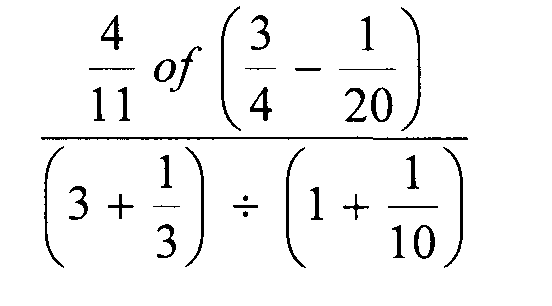 2. 	A Kenya bank buys and sells foreign currencies as shown.Buying (Ksh) 		Selling (Ksh)1 Euro 				84.15		 84.26100 Japanese Yen 		65.37		 65.45A Japanese travelling from France to Kenya had 5000 Euros. He converted all the 5000Euros to Kenya shilling at the bank. While in Kenya, he spent a total of Ksh.289850and then converted the remaining Kenya shilling to Japanese Yens at the bank.Calculate the amount in Japanese Yen that he received.					 (3mks)3.	 Line L1 passes through the points A (1, -2) and B (3, -4). Find the equation of line L2 passing through the mid-point of AB and perpendicular to L1, leaving your answer in theform ax+by+c=0. 										(4mks)4. 	The curved surface area of a cylindrical container is 1980cm2. If the radius of the container is 21cm, calculate to one decimal place the capacity of the container in litres			(3 mks)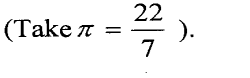 5. 	State all the integral values of a which satisfy the inequality. 				(4mks)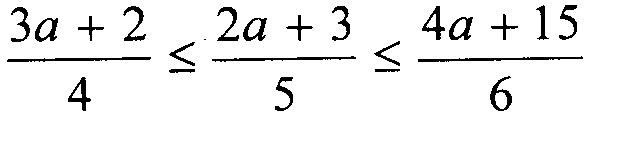 6.	 Using a pair of compasses and a ruler only construct a triangle ABC such that AB= 4cm,BC = 6cm and ZABC = 135°. 								(2mks)(b) 	Construct the height of triangle ABC in (a) above taking AB as the base, hencecalculate the area of triangle ABC.							 (2 mks)7.	 One interior angle of a polygon is equal to 800 and each of the other interior angles are 128°. Find the number of sides of the polygon. 							(3 mks)8 . 	Given that tan c = 0.75, without using tables or a calculator find cos (180— ct) 		(3mks)9. 	Simplify:										 (3 marks)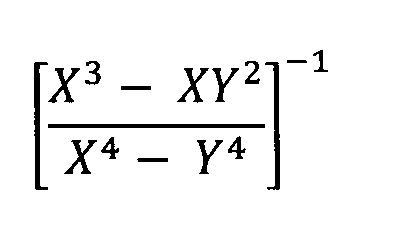 10. 	In the figure below, lines AB and XY are parallel.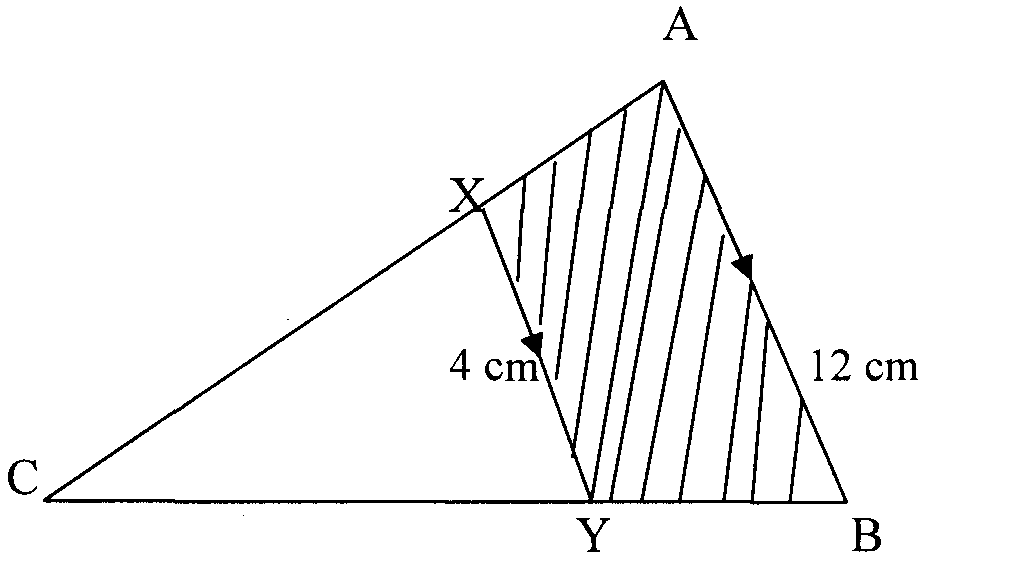 	If the area of the shaded region is 36 cm2, find the area of triangle CXY.	(3 marks)11.	 In the figure below 0 is the centre of the circle diameter AB. <AXP = 900, AX 4cm and PX 10 cm. Calculate the radius of the semi-circle. 							(3 mks)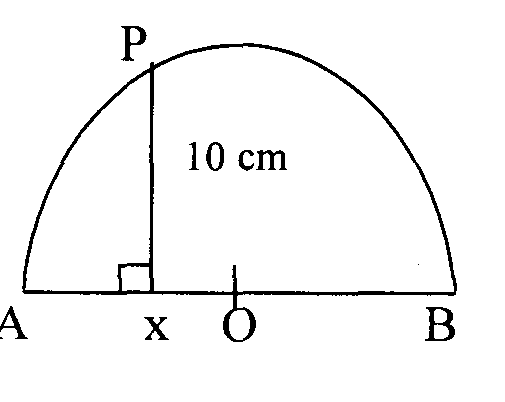 12. 	All prime numbers between ten and twenty are arranged in descending order to form a number.	(i) 	Write down the number. 								(1 mk)	(ii) 	State the total value of the third digit of the number formed in (i) above. 		(1 mk)13.	 Find the value of x in the following equations:  						(3mks)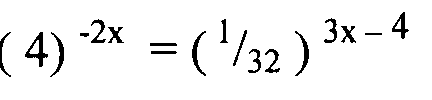 14. 	The marked price of a car in a dealer’s shop was Kshs 450,000. Wekesa bought the car at 7%	discount. The dealer still made a profit of 13%. Calculate the amount of money the dealer	had paid for the car.										 (3 mks)1 5.	Use tables of cubes, square roots and reciprocals to evaluate.				 (3mks)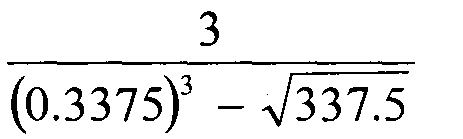 16.	 Without using tables or a calculator, evaluate							 (3mks)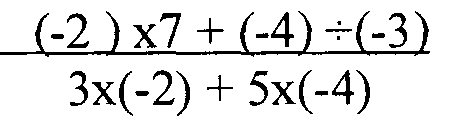 17.	(a) 	A bus traveling at 99km/hr passes a checkpoint at l0.00am and a matatutravelingati32kmihr in the same direction passes through the check point at 10.l5am. If the bus and the matatu continue at their uniform speeds, find the time the matatu willovertake the bus.									 (6 mks)	b)	Two passenger trains A and B which are 240m apart and travelling in opposite directions at 164km/h and 88km/h respectively approach one another on a straight railway line. Train A is 150 metres long and train B is 100m long. Determine the time in seconds that elapses before the two trains completely pass each other. 					(4 mks)18.	 The vertices of triangle PQR are P(O,O), Q(6, 0) and R(2, 4)	(a)Draw triangle PQR on the grid provided. 							(lmk)	b). 	Triangle P1Q1R’ is the image of a triangle PQR under an enlargement scale factor , ½  and centre (2, 2). Write down the coordinates of triangle P1Q1R1 and plot on the same		grid.											 (2 mks)	c).	Draw triangle P11Q11R11 the image of triangle P1Q1R1 under a positive quarter turn		about points (1, 1). 									(3 mks)	d).	Draw a triangle P111Q111R111 the image of triangle P11Q11R11 under reflection in the line		y=l. 											(2mks)	e).	Describe fully a single transformation that maps triangle P111Q111R111 onto triangle		P/Q/R/											(2 mks)19. 	A circular lawn is surrounded by a path of uniform width of 7m. The area of the path is 21%	that of the lawn.	(a) Calculate the radius of the lawn.								 (4 mks)	(b)	 Given further that the path surrounding the lawn is fenced on both sides by barbed wire on posts at intervals of 10 metres and 11 metres on the inner and outer sides respectively.		Calculate the total number of posts required for the fence. 				(4 mks)	(c)	 Calculate the total cost of the posts if one post costs sh 105.			 (2 mks)20. 	The velocity of a particle t seconds after passing a fixed point 0, is given by V = at2 + bt m/s,	where a and b are constants. Given that its velocity is 2 m/s when t =1 sec and it returns to 0	when t = 4.5 secs, calculate;(a)	 The values of a and b.								 (4 mks)	(b) 	Hence find;i)	The values oft when the particle is instantaneously at rest. 			(2 mks)ii)	The total distance travelled by the particle during the first 4 seconds. 	(2 mks)		iii)	The maximum velocity attained by the particle. 				(2mks)21 .	The table below shows marks obtained by 120 candidates. Frequencies for all the groups and also the area and height of the rectangle for the group 30 — 60 marks are shown.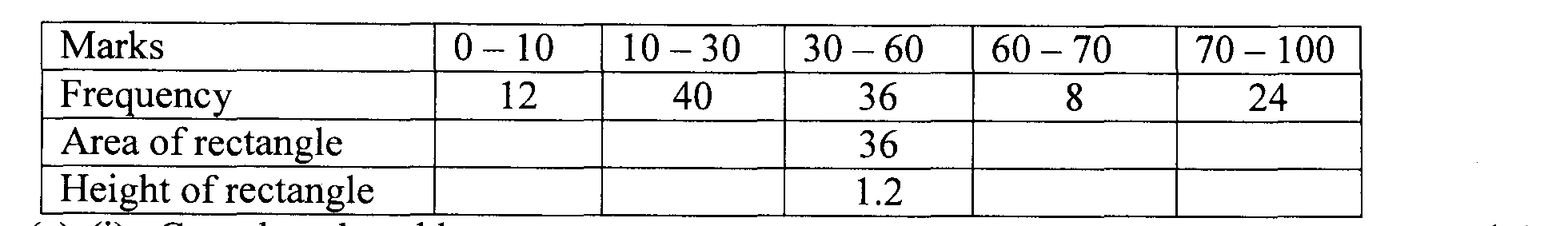 	(a) 	(i) Complete the table.									 (2mks)		 (ii) On the grid provided below, draw he histogram to represent the distribution.	 (4mks)		iii)	State the group in which the median mark lies.				(1 mk)		(iv) 	A vertical line drawn through the median mark divides the total area of the histogram into two equal parts. Using this information, estimate the median mark. 														(2 mks)22.	A frustum of a cone is such that one of its ends is hemispherical with a radius of2lcm and the other top end is circular with a radius of 10.5cm .The perpendicular distance between the	centres of the circular parts is 20cm. Find;	(a)	 The slant length of the original cone. 						(3 mks)	(b)	The slant length of the frustum. 							(2mks)	(c) 	The surface area of the frustum.							 (5 mks)23.	 Four towns P, R, T and S are such that R is 80km directly to the north of P and T is on abearing of 290° from P at a distance of 65km. S is on a bearing of 330° from T and a distance of30 km. Using a scale of 1cm to represent 10km, make an accurate scale drawing to show therelative position of the towns.									 (4mks)Find:(a)	 The distance and the bearing of R from T						 (3mks)(b) 	The distance and the bearing of S from R						 (2mks)(c)	 The bearing of P from S 								(lmk)24.	The figure below shows two circles of radii 10.5 and 8.4cm and with centres A and B respectively. The common chord PQ 9cm.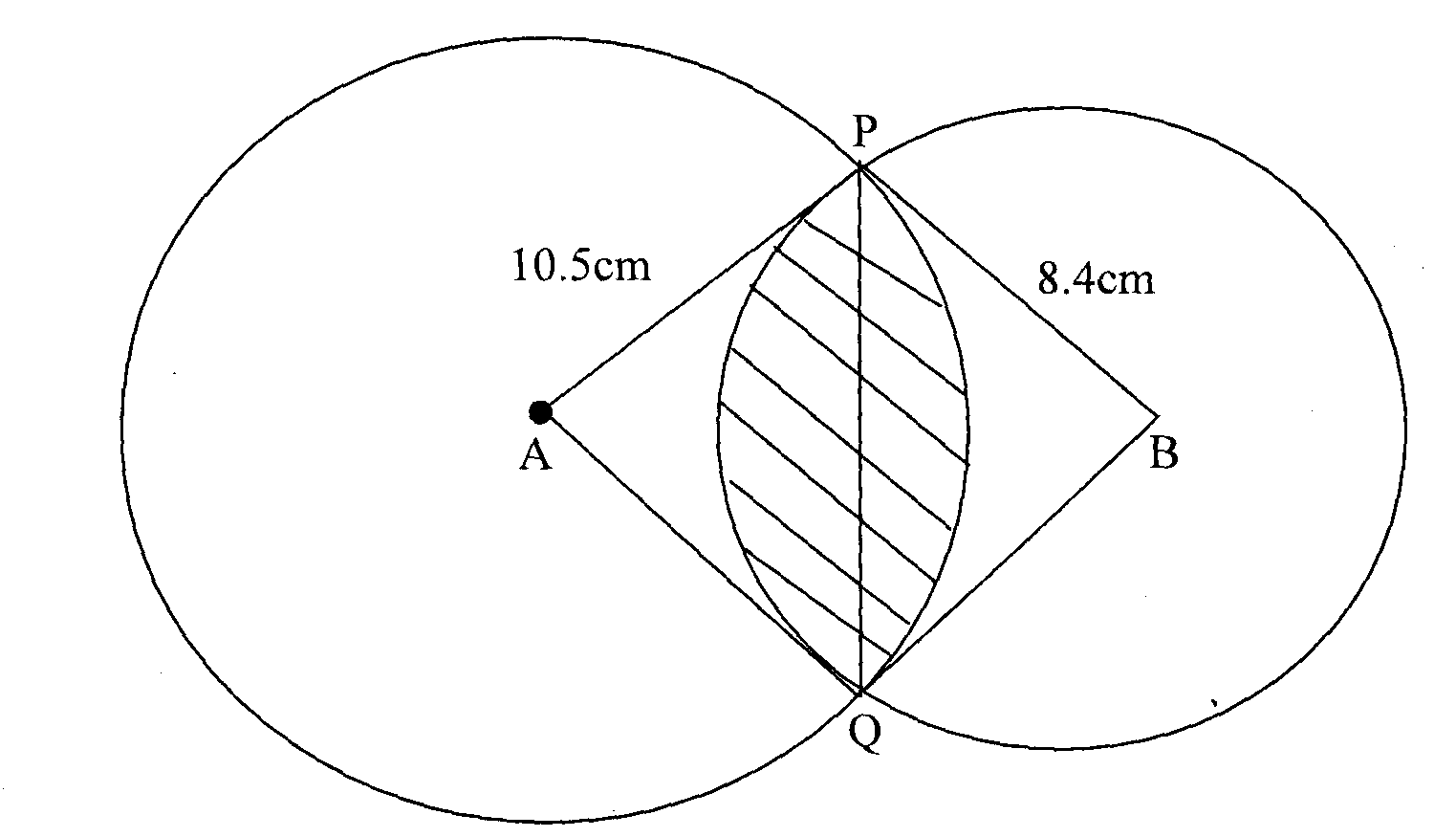 (a)	Calculate angle PAQ. 									(2 mks)(b)	Calculate angle PBQ.									(2 mks)								(c)	Calculate the area of the shaded part. 						 (6 mks)123456789101112131415161718192021222324Total